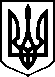 МІНІСТЕРСТВО ОХОРОНИ ЗДОРОВ’Я УКРАЇНИНАКАЗПро внесення змін до додатка 2 до наказу Міністерства охорони здоров’я України від 13 травня 2020 року № 1128 та реєстраційних посвідчень на лікарські засобиВідповідно до частини двадцять першої статті 9 Закону України «Про лікарські засоби», пункту 8 Положення про Міністерство охорони здоров’я України, затвердженого постановою Кабінету Міністрів України від 25 березня 2015 року № 267 (в редакції постанови Кабінету Міністрів України від 24 січня 2020 року № 90), на виконання Рішення Окружного адміністративного суду міста Києва від 06 січня 2022 року у справі № 640/17308/20 НАКАЗУЮ:1. Внести зміну до додатка 2 до наказу Міністерства охорони здоров’я України від 13 травня 2020 року № 1128, замінивши в позиції 53 в розділі «Реєстраційна процедура» слова та цифри «Перереєстрація на 5 років.» словами «Перереєстрація на необмежений термін.».2. Внести зміну до реєстраційного посвідчення на лікарський засіб згідно із Переліком перереєстрованих лікарських засобів, до реєстраційних посвідчень яких внесено зміни та встановлено необмежений термін їх дії, що додається, та встановити необмежений термін його дії.3. Державному підприємству «Державний експертний центр МОЗ України» (Михайло Бабенко) забезпечити:1) видачу вкладки до реєстраційного посвідчення на лікарський засіб згідно із Переліком;2) внести відповідні зміни до Державного реєстру лікарських засобів України.4. Фармацевтичному управлінню (Іван Задворних) забезпечити оприлюднення цього наказу на офіційному вебсайті Міністерства охорони здоров’я України.5.  Контроль за виконанням цього наказу покласти на першого заступника Міністра Олександра Комаріду.Міністр                                                                                           Віктор ЛЯШКО                                                                                                                                                                                                                                     Додаток                                                                                                                                                                                                                                      до наказу Міністерства охорони                                                                                                                                                                                                                                     здоров’я України «Про внесення                                                                                                                                                                                                                                      змін до додатка 2 до наказу                                                                                                                                                                                                                                      Міністерства охорони здоров’я                                                                                                                                                                                                                                      України від 13 травня 2020 року № 1128                                                                                                                                                                                                                                        та реєстраційних посвідчень на                                                                                                                                                                                                                                      лікарські засоби»                                                                                                                                                                                                            від 13 січня 2023 року № 78ПЕРЕЛІКперереєстрованих  лікарських засобів, до реєстраційних посвідчень яких внесено зміни та встановлено необмежений термін їх діїНачальникФармацевтичного управління 								                                     	Іван ЗАДВОРНИХ13 січня 2023 року05.20200      Київ                                      № 78№ п/пНазва лікарського засобуФорма випускуВиробникЗаявникНомер реєстраційного посвідченняЦЕФОТАКСИМпорошок для розчину для ін'єкцій по 1,0 г, 10 флаконів з порошком у контурній чарунковій упаковці; по 1 контурній чарунковій упаковці у пачціПАТ "Київмедпрепарат", УкраїнаПАТ "Київмедпрепарат", УкраїнаUA/14375/01/01